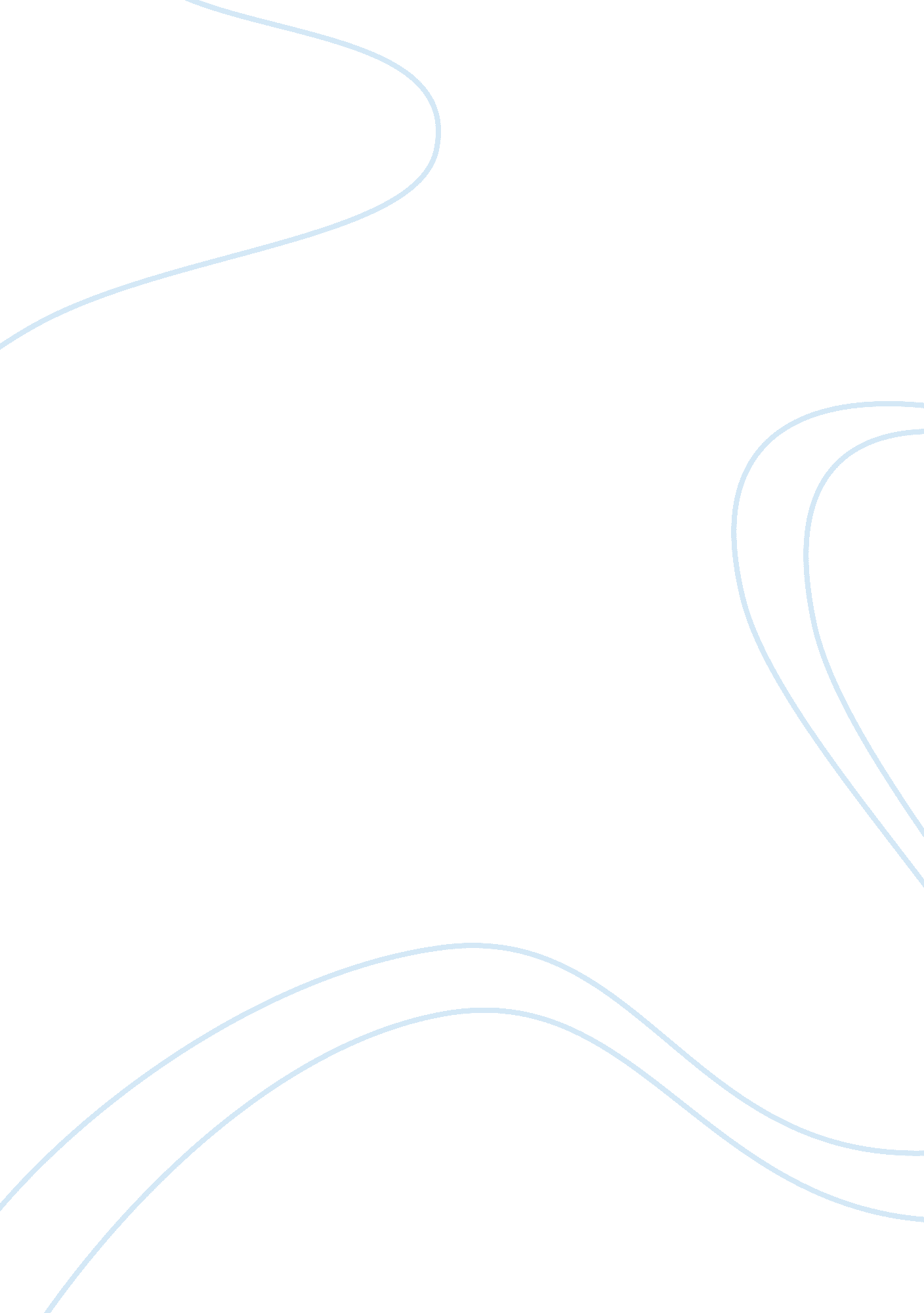 Overview of ethical dimension in decision making process commerce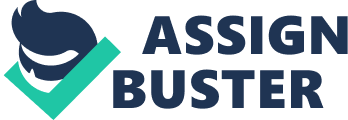 Contents How can they adhere to personal and ethical values and their moral compass under these determination force per unit areas? This piece of work explores the ethical dimension in determination devising procedure and factors that influences director ‘ s behaviour. It besides explore conditions at which directors make determinations, how they entree chances and why the demands to keep sensitiveness and be guided by their moral compass in making high ethical values in all their activities. The short autumn of ethical issues shall besides be address. Ethical misconduct has become a major issue in recent clip that has led to the prostration of hitherto successful companies. Accounting fraud, inside trading of stock and bonds information, distorting papers, graft, delusory advertisement, faulty merchandises employee larceny, non punishable gross ethical misconducts, deficiency of proper administration are all jobs cited as grounds of the diminution ethical criterions. Respectable concern work forces and adult females, politicians have to vacate ingloriously or imprisons for ethical injudiciousnesss. Ethical motives in concern has now taken a new Centre phase in the corporate universe as Global concerns are now working closely together to set up criterions of acceptable behaviour. The benefit of moralss can non be overemphasize, many organisations who uphold moralss are harvesting its benefit such as employee committedness, client satisfactions, investor trueness and above all surging net income. Introduction It is perceived that a cultural diverseness in work topographic point arises from continuing ethical values, which is linked to ethical motives which in it self is linked to public presentation. One can non speak about moralss without adverting values, ethical motives and rules. They are all interlinked and one explains the other. For illustration, Ethics- a moral rule or set of moral values held by an person. Morals – rules of behaviour in conformity with criterions of right and incorrect. Valuess – moral rules or recognized criterions of a individual or a group. Principles – a criterion or regulation of personal behavior. Therefore Business moralss is a set of moral rules for geting at a determination within the values of the organisation. Ethical motives is really controversial because of its discretionary nature of it makes it unfastened to different readings and applications, for this ground it can be manipulated to accommodate certain state of affairss and many employees and directors have gone unscratched. For illustration an employee, who produces the best gross revenues consequences but continues to be racialist after several warnings do you disregard him and lose your best gross revenues forces? This state of affairs does non merely necessitate honestness and courtesy. As controversial moralss may be, its importance has risen in modern times. So why is moralss so of import? They are because, they are really the foundations on which a civilised society is base on and without them civilisation may fall in ; its intent in concern is to direct employees to stay by a codification of behavior that maintains subject and facilitates public assurance in that concern. Ethical motives ought to be and must be taught, its values can non be managed ; it ‘ s a personal thing and is about criterions. Ethical values translated into direction behaviours can do the difference between employee satisfaction and defeat. Making good ethical determinations requires sensitiveness to ethical issues and a adept method for researching the ethical facets of a determination and weighing the considerations that should impact on class of action. Having a method for ethical determination devising is perfectly indispensable. It is merely by carefully researching a job, aided by the penetrations, intuition and different positions, can directors do good ethical picks in pressing demands. Minor moral behaviour is normally an result of a determination procedure Moral and ethical behaviours are used interchangeably ; this is because ethical behaviours are normally base on ethical motives. Morality is normally used to mention to a codification of behavior put frontward by any existent group. Ethical behaviour is moving in ways that is consistent with one ‘ personal values and the normally held values of the organisation and society Naran ( 1992 ) . Aristotle ‘ s position of some of the cardinal elements of a moral character includes Courage, which allows directors to presume sensible hazards when in quandary, its demonstrate enterprise but are non heady. Temperance, which allows directors to impart their thrusts and aspirations in originative ways without being inordinate. Justice, which is associated with seeking to happen a balance between viing forces, and which is indispensable in equilibrating stakeholders claims in add-on to honesty, unity etc. Directors are perceived to be morally unsloped whose duty is to do determinations that seek common good. Even though they are perceived this manner, yet they have a pick to follow either their ain values or the company values enshrine in CSR, which harmonizing to Institute of Business Ethics is “ the nucleus values and codifications of ethical behaviours that underpin everything that the concern does and how a company chooses to interact with its planetary and local communities in the visible radiation of its values and moralss ” . It is besides the country where the bureau job arises ( i. e. the struggle of involvement between directors and proprietors, where directors could waive the involvement of stockholders and work in their ain ego fish involvement ) . For illustration Enron ‘ s Kenneth Lay had the pick between honouring stockholders or himself and he chose the latter over the former. Albert Carr in 1968 referred a determination shaper as game participant who can non be trusted to suit all stakeholders in his determination. Because a concern should non seek to fulfill ends other than seeking net income by legal and acceptable agencies Friedman ( 1790 ) . What is acceptable agencies is where ethical behaviours are traded off. For case, will a stockholder prefer to hold more net income unethically? Are they merely interested in returns which most of them do or seek the good for all? E. g. Cadbury was taken over by Kraft, the stockholder knew there would be occupations losingss yet because of returns, they went in front, were they seeking good for many or themselves? ) . Both Carr and Friedman appear to back up aggressive net income trailing manner of direction but differ in the attacks. Carr is of the position that, the morality of the fire hook participant is what counts which means that, the morality of the company should be burnt to prefer that game participant. But the inquiry is how moral can a trough be trusted to be? WorldCom ‘ s Bernie Ebbers was trusted for that, busying a reputable place in a reputable company but what did he make? This is where Friedman averment that net income should be chased within the parametric quantities of decency and legality is of great value in concern moralss, which is the application of ethical values to concern behaviour and applies to any and all facets of concern behavior, from council chamber schemes to intervention of providers to gross revenues techniques and accounting patterns. Ethical motives goes beyond the legal demands for a company and is, hence, discretional. Business moralss applies to the behavior of persons and to the behavior of the organisation as a whole. It is about how a company does its concern, how it behaves per se. Most companies seek to make concern ethically in order to do net income but an ethical concern, on the other manus has a much broader docket and focuses on doing a positive part to the community. For illustration a mainstream bank may take moralss earnestly by taking duty for its negative impacts on society and the environment and seeking to minimise those impacts. An ethical bank, such as The Co-operative Bank, states that it seeks to do the universe a better topographic point by taking a different attack to banking. In the instance of this type of concern, moralss becomes at least every bit high a precedence as profitableness. Decision shapers are invariably tested with a host of ethical issues such as graft, struggles of involvement environmental protection, equity, fraud, honestness in research and testing, public safety, utilitarianism etc. BAE systems late pleaded guilty to bribery allegations. Where was their ethical codification? It appears to propose that, these companies have persuasive ethical codifications but fall short of reflecting on their twenty-four hours to twenty-four hours activities and a hindrance to such unethical patterns. The deficiency of legal enforcement of these ethical codifications is minimizing its impacts. Let see the words of Kenneth Lay July 1 2000 “ As officers and Enron Corp, its subordinates, and its attached companies, we are responsible for carry oning the concern personal businesss of the companies in conformity with all applicable Torahs and in a moral and honest mode… We want to be proud of Enron and to cognize that it enjoys a repute for equity and honestness and that it is respected. aˆ¦ Conformity with the jurisprudence and ethical criterions are conditions of employment and misdemeanors will ensue in disciplinary action, which may include expiration… in add-on to reacting to the Act, we are following this Policy Statement to avoid even the visual aspect of improper behavior on the portion of anyone employed by or associated with the Company… We have all worked hard over the old ages to set up our repute for unity and ethical conductaˆ¦ We can non afford to hold it damaged. ” Those were the words of Kenneth Lay yet he damaged and collapsed Enron and ne’er obeyed any individual word from the codification of moralss he wrote. Ethical codifications are progressively going a norm for concerns and will shortly go a white elephant except some actions be taken to turn to its deficiency of enforcement and proper inadvertence. The absence of penalty basically provides an chance for unethical behaviours. Directors may non be taught to hold good ethical motives but can be force to follow ethical codifications. Corporate administration was created as a answerability, inadvertence and control with answerability mentioning to how closely the workplace determinations are aligned with the house ‘ s stated strategic way and its conformity with ethical and legal considerations and inadvertence as a cheque and balances that limit an employees and directors chances to divert from policies and schemes that prevent unethical and illegal activities and control to take charge of scrutinizing and betterment. This was a superb thought with the board of managers as the officers in charge. These board of managers who have legal duty for the houses resources and determinations, appoint executives and presume fiducial responsibilities have used such places to enrich themselves harmonizing to Ferrell, ( 2005 ) most board of managers meet irregularly and exhausted less clip to take the most complex determinations but spend more clip in executive compensations. Most respondents in his study agree that managers ‘ compensations are excessively. Unfortunately the people or the organic structures who suppose to modulate, emphasis and point out unethical issues have become confederates. For illustration Former caput of Royal Bank of Scotland was accused of a host of incorrect behaviors when he ne’er acted entirely. And most of his determinations were approved by the board of managers. As if that was non plenty his replacement defended feverishly the boom of the fillips has brought immense argument in the public including a parliamentary commission. Arthur Andersen supposes to haven been the Accountants Accountant ( Auditors ) who suppose to hold been the eyes for Enron and WorldCom stockholders, but what did they make? Were they honest and just? Did they protect the stockholders and investors? Were they non spouses in offense to immoral Kenneth ballad and his Alliess to victimize the general populace? So who can the public trust on ethical issues and utilitarianism, the really people who suppose to cognize better are worse away. To sum up: Ethical motives is non the same as feelings. But good ethical motives triggers intuition which needs to be trusted sometimes in complex determinations doing which aid to maneuver moral compass. Ethical motives is non religion. Many people are non spiritual, but moralss applies to everyone. Most faiths do advocate high ethical criterions but sometimes do non turn to all the types of jobs we face. Yet where moralss are tied to spiritual belief there has been less misconduct. Ethical motives is non following the jurisprudence. A good system of jurisprudence does integrate many ethical criterions, but jurisprudence can divert from what is ethical. Law can go ethically corrupt, as some totalitarian governments have made it. Law can be a map of power entirely and designed to function the involvements of narrow groups. But if merely moralss can be enforced most of the corrupt patterns shall cut down. Ethical motives is non following culturally accepted norms but where moralss becomes a manner of life there has been much consequence. A determination is normally a pick among options ( McManus, 2009 ) . It is the survey of placing and taking options based on the values and penchants of the determination shaper. It is a cognitive procedure which consists of happening the best option from a executable set. Many determination devising procedures, in the existent universe, take topographic point in an environment of uncertainness in which directors some clip rely on chances and intestine feeling ( intuition ) beside rational to do determinations. Therefore every determination involves certain sum of hazard. Where there is no uncertainness, there is no hazard and where there is certainty there is no determinations to be made. There are different types and degrees of determinations with different input and result but whatever the determination might be the procedures are the same though it differs in substance and in content. For illustration strategic determinations are long term heuristic control from board and top direction is normally associated with high hazard because of the unsure hereafter. Tactical determinations, average term and qualitative with moderate hazard for in-between and functional direction and operational which is short term, twenty-four hours to twenty-four hours quantitative activities with low hazard for lower direction. These degrees and types of determinations normally involve 6 chief stairss from designation of a demand or job which involves specifying the underlying job to be solved with clearly stated coveted result or the end, to developing options which is researching other ways or possible solution to accomplish the declared end, to measuring alternate which is analysing each option and its includes comparing alternate, burdening, evaluation and ranking options to happen out the best executable option so choice which could be more than one option, to execution which is a really important measure because all the people involved in the execution of a solution should cognize about the deductions of doing the determinations are, this is really indispensable to successful consequences and so monitoring which is watching over to do certain it reaches the end. But there are assorted obstructions to good determinations, because the director has to trust on others to input, it can decelerate determinations down or lean it wrongly such as deficiency of information and the excessively much of it, deficiency of proficient expertness, deficiency of constructive unfavorable judgments, noncommittal, over assurance, prejudgement, trust of past experience, supply of incorrect information, laterality persons etc. In all of these procedures directors are expected to act in a certain manner ( ethically ) . Because a company can non be a moral agent but they are nevertheless held to the same criterion as persons, a director personal morality should non be separated from concern morality. As the impact of a company ‘ s actions on society requires them to see the whole societal system in doing a determination, as concern does n’t run in a vacuity. Whether a determination is reach base on rational or chance, the intuition ( gut feeling ) factor will ever hold the concluding say. Most directors make determinations that reflect on their character, therefore a morally corrupt troughs like WorldCom ‘ s Bernie Ebbers, Adelphia ‘ s John Rigas, Tyco ‘ s Dennis Kozlowski, Livedoor ‘ s Takafumi Horie, Samsung Group Lee Kun-hee, Daewoo ‘ s Kim Woo-chaas etc made determinations that reflected on their morality. Ethical directors frequently back down on a determination when it does n’t experience right. Therefore so a determination procedure is an result of moral behaviour. A concern state of affairs occurs with a assortment of menaces and chances to ends and success Every job or a demand creates concern chance with it associated hazard. Directors ought to be sensitive to the kineticss of concern environment with its rapid technological alterations. Directors ever scan their environment to descry chances, state of affairss that they can take advantage of. They explore new ways of making things, look to maintain rivals at arm ‘ s length, seek to beef up their competitory advantage and addition market portion. They monitor their place and their merchandises in the market topographic point and besides take advantage of a new market. Sometimes they diversify their portfolio to take a situational advantage. For illustration virgin air hose spotted a concern chance for infinite touristry because they saw a demand which they thought they could supply. That was a monolithic aspiration with immense hazards and wagess, the purpose is to supply tourer with an unforgettable experience in infinite flight, with the aim of provide rubber-necking in aerospace. When it ‘ s succeeds the benefit are really immense but the hazard /threat of monolithic losingss could frighten them from such an escapade. This is where sound directors are called into action. First series of inquiries demands to be answered such as, is at that place a demand for infinite touristry, what is the market size for such section, who will be our primary marks, do we hold the capacity in footings of support and expertness, so a cost benefit analysis has to be done to determine the viability of it, A study will be carried out as portion of the schemes to prove the market preparedness for such escapade and when the infinite trade is ready a trial flight has to carried out. In all of these, directors have to take a deliberate hazard non to overexpose the company. The menace of failure, being the first of its sort, safety and accidents issues will be a major concern. The mark market would be the really elect the rich category. This could pave manner to bear downing extortionate monetary values that may take to development of such people, as a monopoly in the market. This is where troughs need to be guided by their moral fibre, to turn to the safety issues and puting just monetary values to avoid development. Opportunities do non come all the clip and a proactive director creates chances, but non all chances are advantageous. For illustration every concern has its ain hazard threshold beyond it will be a catastrophe. There are some hazard that can be passed on or diversify others can non be they are called systematic and non systematic hazard. Some greedy directors would desire to catch every chance and loose sight of systematic hazard that can non be mitigated by variegation such hazard could fall in concerns. In accessing chances both hazard takers and hazard averse directors ‘ demands to take some degree of hazard ( a calculated hazard ) . Most directors entree chances in visible radiation of PEST and SWOT particularly if the chance is in abroad as these two analysis helps to bring out any concealed menace or hazard. Political factors such as the type of authorities and its stableness, the regulation of jurisprudence and degrees of bureaucratism and corruptness, Tax policy, and trade and duty controls, environmental and consumer-protection statute law. Economic factors such as phase of concern rhythm, economic growing, rising prices and involvement rates, unemployment, labour supply and cost, degrees of disposable income and income distribution, the likely alterations in the economic environment Socio-Cultural factors such as population growing rate and age profile, degree of instruction and societal mobility, employment forms, occupation market freedom and attitudes to work. Technological Environment: Impact of emerging engineerings, impact of cyberspace, decrease in communications costs and increased remote working, research and development activity and impact of engineering transportation. The effectual usage of PEST Analysis ensures that the concern is aligned positively with the powerful forces of alteration that are impacting the concern universe. By taking advantage of alteration, the company is more likely to be successful than if its activities oppose it. PEST Analysis helps to avoid taking action that is doomed to failure from the beginning, for grounds beyond the control of the director and it besides utile when the chance is in different state or part. This analysis should be done in concurrence with SWOT analysis STRENGHT Failing Opportunity Menace By entree the internal factors ( strength and failing ) such as the capacity expertness, funding etc some of the inherit hazard or failure could be avoided before it takes off. Opportunities and menaces are external factors such as new market, new merchandise line variegation joint venture and acquisition, and menace such as new rival, new revenue enhancement and duties. At the terminal of such analyses the director would hold all the options available to him to inform good pick or alternate move. But some times director needs to move rapidly and can non wait for these analyses, on that land he must be guided by his expertness and his intuition to take a deliberate hazard to discontinue the chance if suit tantrum. A demand to make up one’s mind is recognized and options must be evaluated and selected A demand precede a determination. For a quality determination to be made, an unambiguous demand must be identifies and recognized in the head of the determination shaper The determination shaper has to understand the job, the demand and intent of the determination, the standards of the determination, subcriteria and who the stakeholders are. Quality determinations are largely base on the quality of information available to the director. Though more information does n’t vouch better consequence and sometimes is every bit bad as small. Not all information is utile hence ; the director will necessitate to filtrate out which 1s are necessary for the state of affairs at manus. Options must be carefully and objectively evaluated, prioritized, weighed, rated and ranked, their factual effects explicitly determined and combined harmonizing to some predetermined public-service corporation map a pick is eventually made to maximise public-service corporation. Harrison ( 1987 ) suggested five constituents in the decision-making map of comparing and measuring options: Analysis of the awaited benefits and costs for each option. Appraisal of the hazard and uncertainnesss related to the similar goon that given option will ensue in an result. Make closing on some one alternate i. e. extinguishing or, likely some mixture of accessible options Give ground for the pick of given alternate by fixed farther on its properties for achieving the aims Determine and measure the results expected to ensue from implementing the chosen option and where these are non executable, the determination shaper has to utilize his judgement. This is necessary because it is his duty to makes determination to salve a state of affairs or take advantage of, in all of these he must be guided by his personal values and the ethical codification of the company, he will necessitate to keep his calm and let his moral compass to steer him. A virtuous behaviour normally extends from personal life into his concern life. He will necessitate to be sensitive to the environment and all the stakeholders. But sometimes they could be under force per unit area to take a stance or do a headlong move. For illustration President Bush went to war in Iraq when the September 11th was so fresh in the heads of Americans. The demand to revenge was so strong and the president was under tremendous force per unit area to move and he acted under false pretension of arms of mass devastation. Today many Americans wish they had non gone to war. Dialogue, countenances and international force per unit area were options that he could hold exercising, weighted ranked, alternatively he used his judgement which is normally base on feeling or an thought. Even though it came to visible radiation that the intelligent study on which he based his determinations on was incorrect. This is how trough could do a bad determination with incorrect information or small. Manager are tested every twenty-four hours with determination, they are being pressured all over because of the altering concern environment, they have to believe on their pess to do determinations with really small information, sometime they even have to chance and trust that all goes good. This is where they have to swear their intestine feeling to travel frontward. Time is by and large short and at a premium. At this point, it is really easy for options to be offered that require fringy moral behaviour. This is when sensitiveness to the moral compass is most needful. This is when obnoxious moral behaviours can best be exposed and discarded. The right clip is really of import because concerns do non hold much clip to wait for a determination which is by and large clip devouring and uncomfortable and because of restriction in information aggregation and cumbersome procedures, determination shapers tends to settle for the first satisfactory solution which may be less than the ideal. Available clip to concern is determined by the spread between when a determination is to be made and when is really made concern. Between thos period net income can be made as losingss. Businesss have strict times table some clip and deadline must be met or ne’er. For illustration, a competitory stamp require specific day of the month and clip, if direction are to do a command they must run into it or free the chance. Trading on the stock exchange is clip edge ; monetary values maintain altering in a affair of seconds, a stock agent must do a move at the right clip or free out. Philip Kotler a marking authorization believes the right merchandise at the right clip in the right topographic point at the right monetary value is really important to a successful concern. Rivals could take advantage with the slighter hold. Businesss must strike at the right clip or hazard failure. Time value of money province that, money at the present clip is worth more than the same sum in the hereafter due to its possible earning capacity. Investment determination ought to be made at the right clip if good returns are expected How can they adhere to personal and ethical values and their moral compass under these determination force per unit areas? Strategic determinations set the tone for managerial determination devising for all functional unit and persons organisation. If the determination devising at the top of the organisation is unproductive so the picks made at low-level degrees of direction will be the similar. Likewise if top direction ‘ s strategic picks tend to be successful, it permeates positively on picks made in other parts of the organisation ( Harrison 1987 ) . Harmonizing to Harrison ( 1987 ) argues that values are normative rules by which human existences are influenced by in their picks amongst alternate path of action. Valuess initiate chiefly at the degree of the person. It is besides true, nevertheless, that groups have values, known as norms and organisations have values implied in their ends, aims and their ethical codifications. As a director, determinations made should reflect the values of the whole organisation REFRENCES Harrison E. ( 1987 ) the Managerial Decision-Making Process ( 3rd Edition ) McManus J. ( 2010 ) Lecture 5, Managerial Decision Modelling, available Naran, F “ Your Role in Determining Ethical motives, ” Executive Excellence, 9 ( 1992 ) , 11 – 12 Ferrell, O. C Houghton Mifflin Company, USA 6th edition Carr A 1968. is concern bluffing ethical Harvard Business reappraisal Friedman M. 1970 the societal duty of concern is to increase net income N. Y Time magazine John I have run out of clip 